.Intro: 8 countsSTOMP, STOMP, BACK TRIPLE, COASTER STEP, SCUFF, HITCH ¼ TURN, SIDE STEPLEFT SAILOR STEP, RIGHT SAILOR STEP, ¼ TURN LEFT SAILOR STEP, STEP, STEP, TOUCHBACK, BACK, COASTER HEEL, COASTER HEEL, TAP, TOGETHER, FORWARDBridge comes here on wall 3ROCK STEP FORWARD, ½ TRIPLE TURN, STEP, ¼ TURN, ACROSS, SIDE TRIPLEOptional 7&8: You can make a full 3 step turn L REPEATBRIDGE : On wall 3 (12:00) after count 24 add this bridge and keep dancing the last sectionHEEL SWITCHES, HEEL, TOGETHER, STOMPTAG : After walls 4 (12:00) and 6 (06:00)SIDE ROCK, TOGETHER, STEP, TOUCH, WALK AROUND THE CIRCLEContact: www.linedanceturkiye.comCountry Singer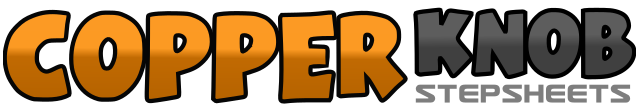 .......Count:32Wall:4Level:Improver.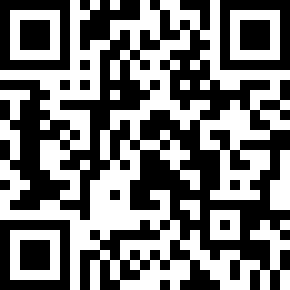 Choreographer:Ozgur "Oscar" TAKAÇ (TUR) - May 2014Ozgur "Oscar" TAKAÇ (TUR) - May 2014Ozgur "Oscar" TAKAÇ (TUR) - May 2014Ozgur "Oscar" TAKAÇ (TUR) - May 2014Ozgur "Oscar" TAKAÇ (TUR) - May 2014.Music:Country Singer - Jasmine RaeCountry Singer - Jasmine RaeCountry Singer - Jasmine RaeCountry Singer - Jasmine RaeCountry Singer - Jasmine Rae........1-2Stomp R beside L, stomp L beside R3&4Step R back, step L beside R, step R back5&6Step L back, step R beside L, stepL forward7&8Scuff R forward, hitch R knee and make a ¼ turn L, step R to R (weight on R) (09:00)1&2Step L behind R, step R beside L, step L to L3&4Step R behind L, step L beside R, step R to R5&6Step L behind R, 1/8 turn L and step R beside L, 1/8 turn L and step L forward&7-8Step R beside L, large step L forward, touch R beside L (06:00)1-2Step R back, step L back3&4Step R back, step L beside R, touch R heel forward (weight on L)5&6Step R back, step L beside R, touch R heel forward (weight on R heel)7&8Tap down R ball down, step L beside R, stomp down R forward (weight on R)1-2Step L forward, recover on R3&4¼ turn L and step L to L, step R beside L, ¼ turn and step L forward (12:00)5&6Step R forward, ¼ turn L and step L across R (09:00)7&8Step L to L, step R beside L, step L to L (weight on R)1&2Touch L heel forward, step L beside R, touch R heel forward&3&4Step R back, touch L heel forward, step L beside R, stomp R toe beside L (weight on R)1-2&3-4Step R to R, step L in place, step R beside L, step L to L, touch R beside L5-6-7-8Walk around (Clockwise) R-L-R-L (full turn)